Year 2 Science Knowledge Organiser     Topic: PlantsKey questions:Key questions:How do plants grow? What does a plant need to grow and stay healthy? What are the parts of a plant? How are plants related to science? Do plants grow better in soil or water? What is the life cycle of a plant?How do plants grow? What does a plant need to grow and stay healthy? What are the parts of a plant? How are plants related to science? Do plants grow better in soil or water? What is the life cycle of a plant?Key knowledgeThe life cycle of a plantPlants are living things.Most have roots which they use to absorb water and nutrients, and leaves which they use to absorb sunlight.Plants come in many different shapes and sizes, and live in different habitats around the world.Plants are part of the food chain and many are eaten by animals. Seeds are spread out (dispersed) in various different ways such as wind and animals.Life cycle is a series of changes living things go through. 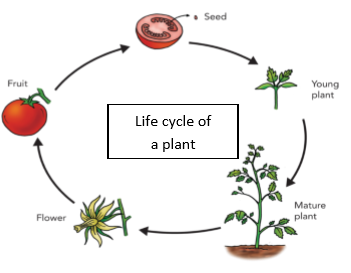 1. The plant grows. 2. The flower blossoms and then dies. 3. A fruit with seeds is left behind. 4. The seeds get scattered.5. The process begins again. Key knowledge: Parts of the plant and their functions. Roots: hold the plant in the ground and absorb water and nutrients from the soil.Stem: transports water and nutrients to different parts of the plant. Leaves: use light, air and water to make food for the plant.Flower: the part of a plant that blossoms. Flowers produce the seeds that form new plants. Petals: attract pollinators using their bright colours or unusual shapes. Trunk: the stem of a tree, from which its branches grow. Seeds: the part of a plant from which a new plant grows. 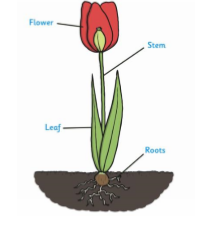 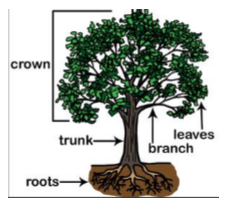 Key vocabulary:Key vocabulary:Fruit: a usually sweet food (such as a blueberry, orange, or apple) that grows on a tree or bush. Fruits contain seeds. Fruit is sweet so is tempting to animals who it and poo out (excrete) the seeds.Vegetable: the other edible parts of the plant (like stems, flower buds, leaves). Carbohydrate: foods that give you energy, such as potatoes, bread, rice, pasta.Dairy: food that that provide calcium, such as milk, cheese, yogurts and cream.Protein: food that stops you becoming poorly, such as beans, eggs, meat and fish.  Bulb: A sort underground stem surrounded by usually fleshy modified leaves that contain stored food. Pollen: the product of a male part of a plant which allows it to produce seeds.  Pollination: the process by which pollen is transferred to the female parts of the plant which means the plants can make seeds and reproduce.Germination- where a seed first sprouts – the beginning the growing cycle.Fruit: a usually sweet food (such as a blueberry, orange, or apple) that grows on a tree or bush. Fruits contain seeds. Fruit is sweet so is tempting to animals who it and poo out (excrete) the seeds.Vegetable: the other edible parts of the plant (like stems, flower buds, leaves). Carbohydrate: foods that give you energy, such as potatoes, bread, rice, pasta.Dairy: food that that provide calcium, such as milk, cheese, yogurts and cream.Protein: food that stops you becoming poorly, such as beans, eggs, meat and fish.  Bulb: A sort underground stem surrounded by usually fleshy modified leaves that contain stored food. Pollen: the product of a male part of a plant which allows it to produce seeds.  Pollination: the process by which pollen is transferred to the female parts of the plant which means the plants can make seeds and reproduce.Germination- where a seed first sprouts – the beginning the growing cycle.Output:Output:Explain using diagrams and labels, the different parts of a plant.Observing how seeds and bulbs grow.Fair test: how do we keep a plant healthy? Test the conditions needed to keep plants alive and healthy.Using magnifying glasses to observe the inner part of a flower. Comparing how different plants and seeds grow.Writing the results of a comparative test. Explain using diagrams and labels, the different parts of a plant.Observing how seeds and bulbs grow.Fair test: how do we keep a plant healthy? Test the conditions needed to keep plants alive and healthy.Using magnifying glasses to observe the inner part of a flower. Comparing how different plants and seeds grow.Writing the results of a comparative test. 